7021faitsdivers  LES NEWS 14H42Le violeur de la petite Maëlle, 5 ans, jugé irresponsable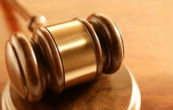 En juin 2011, Maëlle, 5 ans, faisait du vélo à Niévroz, dans l'Ain, lorsqu'une camionnette s'est porté à sa hauteur. Le conducteur l'a fait monter de 12H43Carpentras : elle vit avec une balle dans la tête tirée par son mari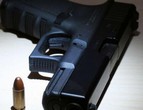 Le 15 juillet dernier, à Carpentras (84), un homme de 30 ans a trouvé une télévision avec magnétoscope intégré près d’une poubelle et l'a ramenée à 12H15Vidéo : maman gâche la soirée pyjama de sa fille 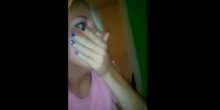 Des adolescentes faisaient tranquillement une soirée pyjama lorsque la mère de l'une d'entre elle a commencé a avoir des rapports sexuels très forts 09H35Besançon : la nounou droguait le bébé pour qu'il arrête de pleurer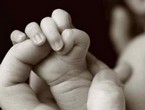 Un couple est allé chercher leur bébé chez leur nounou à Besançon, dans le Doubs. Mais ce dernier somnolait anormalement, les parents l'ont donc22/11Valentin, tué de 44 coups de couteau : Moitoiret condamné à 30 ans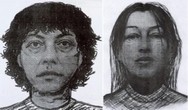 Stéphane Moitoiret a été jugé pénalement responsable et a été condamné vendredi en appel à 30 ans de réclusion criminelle pour l'assassinat du petit 22/11Fillette retrouvée morte sur une plage : une femme recherchée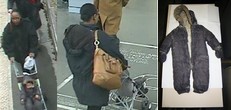 Dans le cadre de l'enquête sur la fillette retrouvée morte sur une place de Berck-sur-Mer, dans le Pas-de-Calais, un appel à témoins a été lancé.22/11Vidéo : Chucky sort d'une affiche et s'attaque aux passants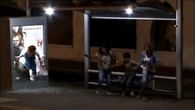 Pour la sortie en DVD du film "La malédiction de Chucky" au Brésil, les réalisateurs de l'émission SBT Oneline 22/11Metz : disparition d'une adolescente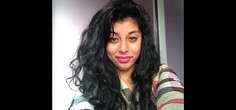 Maissa, 14 ans, a disparu depuis 10 jours. Elle a quitté le domicile de sa grand mère qui vit rue du Marechal Juin, à Metz, en Moselle. 22/11Falaise : un homme armé activement recherché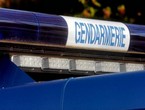 Ce vendredi matin, une dispute a éclaté entre un homme et une femme, à leur domicile de Falaise, dans le Calvados.22/11Toulouse : ils agressent une femme et la jettent à l'eau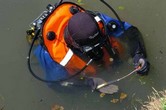 Mercredi, vers 20h40, un homme a alerté les pompiers après avoir aperçu une personne en train de se débattre dans l’eau glacée de la Garonne, à Toulouse, en Haute-Garonne.22/11Vaudoy-en-Brie : un élève de 8 ans terrorise son école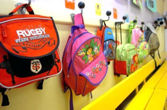 A l'école élémentaire de Vaudoy-en-Brie, en Seine-et-Marne, un élève de CE2, âgé de 8 ans, terrorise ses camarades et les enseignants.22/11Vidéo : le con du jour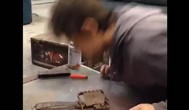 Voici le con du jour. Il a accepté le défi de ses amis : mettre sa tête dans un piège à lapin. 22/11Rey-Maupin - tireur fou : les internautes auraient fait le lien 2 jours avant l'arrestation du suspect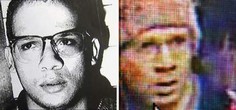 La page Wikipédia sur l'affaire Rey-Maupin, dans laquelle fut impliqué Abdelhakim Dekhar, le tireur fou de Paris, a connu un pic de fréqentation dès le lundi 18 novembre22/11Londres : 3 femmes séquestrées depuis 30 ans libérées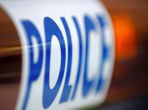 Trois femmes séquestrées depuis 30 ans dans une maison du quartier de Lambeth à Londres, ont été libérées jeudi suite à une vaste opération de police.21/11La fillette retrouvée sur une plage à Berck est morte par noyade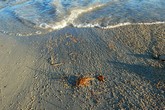 Dans le cadre de l'enquête sur la fillette, âgée environ de 18 mois, retrouvée morte sur une plage de Berck-sur-Mer, dans le Pas-de-Calais